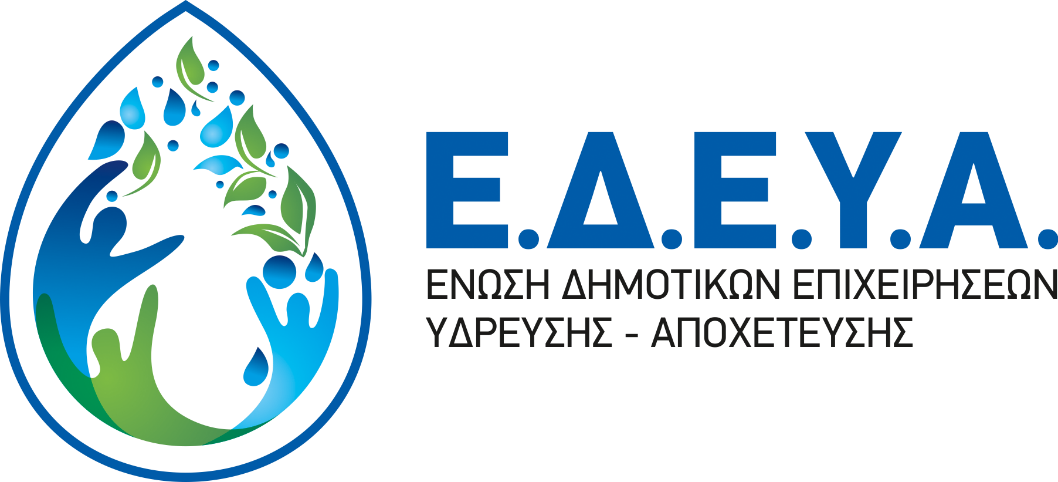 ΠΡΟΤΥΠΟΣ ΚΑΝΟΝΙΣΜΟΣ ΔΙΑΧΕΙΡΙΣΗΣ ΔΙΚΤΥΩΝ ΟΜΒΡΙΩΝΓια την Τεχνική Επιτροπή η Ομάδα Εργασίας: Χριστόφορος Κωστάκης, Δ.Ε.Υ.Α. ΑγρινίουΣτυλιανός Σπύρου, Δ.Ε.Υ.Α. ΣερρώνΔημήτριος Σαββοργινάκης, Δ.Ε.Υ.Α. ΛάρισαςΜάρκος Σκληβανιώτης, Ε.Δ.Ε.Υ.Α.Ελευθέριος Σφυρής, Ε.Δ.Ε.Υ.Α.Άρθρο 1 Αντικείμενο του κανονισμούΗ τεχνικά ορθή και με επιστημονικές πρακτικές διαχείριση των ομβρίων υδάτων μιας οικιστικής περιοχής (είτε είναι αστική είτε όχι) αποτελεί μείζονα αλλά και κρίσιμη  υποχρέωση και ευθύνη των φορέων και των υπηρεσιών που θεσμικά εμπλέκονται και υποχρεούνται να μεριμνούν για τη διαμόρφωση και τη διαχείριση του αστικού περιβάλλοντος. Η διαχείριση των ομβρίων υδάτων αποσκοπεί στη βελτίωση της ποιότητας ζωής στις αστικές περιοχές και στην ποιότητα των απορρεόντων υδάτων, στη μείωση του συνολικού απορρέοντος όγκου νερού και της αιχμής της απορροής, ενώ παράλληλα συμβάλλει στον περιορισμό της όχλησης λόγω ανεπάρκειας των δικτύων αποχέτευσης.Η μη ορθή και η μη επιστημονική διαχείριση των δικτύων ομβρίων με την κατασκευή αυθαίρετων έργων διαχείρισης ομβρίων, αλλά και η υλοποίηση τεχνικών παρεμβάσεων στο φυσικό περιβάλλον, έχει σαν αποτέλεσμα την εμφάνιση ποικίλλων προβλημάτων όπως: αύξηση της επιφανειακής απορροής που σε πολλές περιπτώσεις οδηγεί στη δημιουργία πλημμυρικών φαινόμενων,  κίνδυνος υπερχείλισης του συστήματος όταν το δίκτυο είναι παντορροϊκό απειλώντας τη δημόσια υγεία και υποβαθμίζοντας το περιβάλλον, υποβάθμιση της ποιότητας του νερού και της ποιότητας των αποδεκτών της επιφανειακής απορροής λόγω μεταφοράς ρύπων από το αστικό περιβάλλον κτλ. Οι ΔΕΥΑ είναι ένας εκ του νόμου οριζόμενος φορέας που έχει αρμοδιότητα να σχεδιάζει, να μελετά, να κατασκευάζει, να διαχειρίζεται και να λειτουργεί τα δίκτυα ομβρίων που βρίσκονται εντός των σχεδίων πόλεων οικιστικών περιοχών.Ο Κανονισμός αυτός περιλαμβάνει τους όρους λειτουργίας και συντήρησης του δικτύου διάθεσης των ομβρίων υδάτων της περιοχής αρμοδιότητας της Δημοτικής Επιχείρησης Ύδρευσης και Αποχέτευσης (ΔΕΥΑ). Περιγράφονται οι βασικές αρχές που πρέπει να διέπουν τα δίκτυα ομβρίων, καθορίζονται οι αρμοδιότητες και οι ευθύνες των διαφόρων φορέων και προτείνονται τρόποι για την ορθολογικότερη λειτουργία αυτών.Άρθρο 2 Ορισμοί –Βασικές έννοιες Όμβρια ή βρόχινα νερά είναι τα ύδατα που απορρέουν επιφανειακά κατά τη διάρκεια μιας βροχόπτωσης ή και μετά από αυτή. Τα όμβρια ύδατα προέρχονται από φυσικές διεργασίες και συνεπώς είναι στοιχείο συμβατό με το φυσικό περιβάλλον. Αποδέκτης ομβρίων ορίζεται το στοιχείο εκείνο στο οποίο καταλήγουν τα όμβρια ύδατα.  Υπάρχουν οι τεχνικοί αποδέκτες που είναι ο κεντρικοί αγωγοί ομβρίων και οι φυσικοί αποδέκτες που είναι οι χείμαρροι, τα ποτάμια, οι λίμνες και η θάλασσες, στις οποίες καταλήγουν τελικά τα συλλεχθέντα όμβρια.Υγρά απόβλητα ή λύματα είναι το σύνολο των υγρών απορροών στις οποίες εμπεριέχονται ρυπαντικές (βαρέα μέταλλα, τοξικά στοιχεία και ενώσεις, ραδιενεργές ουσίες, ανόργανες και οργανικές ενώσεις) ή/και μολυσματικές (παθογόνοι μικροοργανισμοί) ουσίες. Η κατηγοριοποίηση αυτών των αποβλήτων γίνεται ανάλογα με την προέλευσή τους στις πιο κάτω κατηγορίες (Υ.Α. οικ. 5673/400/1997): Οικιακά λύματα: Τα λύματα από περιοχές κατοικίας και υπηρεσιών που προέρχονται κυρίως από τις λειτουργίες του ανθρώπινου οργανισμού και τις εμπορικές δραστηριότητες. Αστικά λύματα: Τα οικιακά λύματα ή το μείγμα οικιακών με βιομηχανικά απόβλητα ή και όμβρια ύδατα. Βιομηχανικά υγρά απόβλητα: Οποιαδήποτε υγρά απόβλητα που απορρίπτονται από κτίρια και χώρους που χρησιμοποιούνται για οποιαδήποτε εμπορική ή βιομηχανική δραστηριότητα, και τα οποία δεν είναι οικιακά λύματα ή όμβρια ύδατα. Είναι δηλαδή τα υγρά απόβλητα των βιομηχανικών ή βιοτεχνικών εγκαταστάσεων, που δημιουργούνται κατά την παραγωγική διαδικασία και μπορεί να περιέχουν υπολείμματα των υλών που χρησιμοποιούνται.Λεκάνη απορροής είναι η περιοχή της επιφάνειας του εδάφους η οποία έχει κλίση προς ένα ή περισσότερα γειτνιάζοντα σημεία εκφόρτισης, στα οποία καταλήγει το σύνολο των ατμοσφαιρικών κατακρημνισμάτων (βροχή, χιόνι κλπ.) και που στην συνέχεια αυτά οδηγούνται στον τελικό αποδέκτη ο οποίος συνήθως είναι χείμαρρος, ποταμός, λίμνη ή θάλασσα. Αστική απορροή είναι η επιφανειακή απορροή του βρόχινου νερού που προκαλείται από μια καταιγίδα και δημιουργείται από την αστικοποίηση. Η απορροή των όμβριων υδάτων συχνά επιδεινώνεται από τις ανθρώπινες δραστηριότητες καθώς εμπεριέχει ένα μίγμα ρύπων, στο οποίο συμπεριλαμβάνονται συνήθως ιζήματα, θρεπτικά στοιχεία (αζωτούχα και φωσφορούχα), βακτήρια, λάδια και λίπη, σκουπίδια, παρασιτοκτόνα, μέταλλα, μικροβιακή ρύπανση και οργανικές ενώσεις. Δίκτυο ομβρίων είναι το σύνολο των φυσικών (π.χ. ρέματα) και των τεχνικών κατασκευών (π.χ. κλειστοί αγωγοί) συλλογής των ατμοσφαιρικών κατακρημνισμάτων, μέσω των οποίων τα όμβρια οδηγούνται  στους τελικούς αποδέκτες (π.χ. θάλασσα).Αδειοδοτημένο δίκτυο ομβρίων είναι το δίκτυο συλλογής και διάθεσης των όμβριων υδάτων το οποίο έχει μελετηθεί, σχεδιαστεί και κατασκευαστεί σύμφωνα με συγκριμένες προδιαγραφές κανονισμούς που έχουν θεσπιστεί και νομοθετηθεί από την Γενική Γραμματεία Υποδομών (πρώην γενική Γραμματεία Δημοσίων Έργων), αλλά και του ΠΔ 696/74.Περίοδος επαναφοράς ορίζεται το χρονικό διάστημα που μεσολαβεί έως την επανεμφάνιση του ίδιου επεισοδίου βροχής. Άρθρο 3 Αρμοδιότητα και κυριότητα φορέων Οι αγωγοί του δικτύου ομβρίων υδάτων κατασκευάζονται σε εγκεκριμένους δρόμους ή κοινόχρηστους χώρους. Οι κοινόχρηστοι χώροι ορίζονται σύμφωνα με τις διατάξεις της παραγράφου 39 του άρθρου 2 του Νέου Οικοδομικού Κανονισμού (Ν.Ο.Κ.), (Ν. 4067/2012), όπως εκάστοτε ισχύουν. Η μελέτη, κατασκευή, ένταξη, λειτουργία και συντήρηση των αγωγών του δικτύου ομβρίων υδάτων και των εξωτερικών διακλαδώσεων γίνεται από τον εκάστοτε αρμόδιο φορέα (ΔΕΥΑ , Ο.Τ.Α. κ.τ.λ.). Σύμφωνα με τον Ν.4483/17, άρθρο 1 αρμόδιος φορέας που έχει την ευθύνη για τη μελέτη, κατασκευή, συντήρηση, εκμετάλλευση, διοίκηση και λειτουργία των δικτύων συλλογής ομβρίων υδάτων είναι οι ΔΕΥΑ στην περιοχή αρμοδιότητάς τους.Οι κατά τόπο αρμόδιες Περιφέρειες είναι υπεύθυνες για τα φρεάτια υδροσυλλογής ομβρίων, τα διευθετημένα ή μη ρέματα (ανοικτά ή καλυμμένα) και γενικά για τα έργα αντιπλημμυρικής προστασίας. Άρθρο 4 Διάθεση ομβρίων από τους καταναλωτές Οι καταναλωτές διαθέτουν τα όμβρια των ιδιοκτησιών τους σύμφωνα με τα οριζόμενα στον Νέο Οικοδομικό Κανονισμό (ΝΟΚ) στα ρείθρα των πεζοδρομίων. Στην περίπτωση κατά την οποία δεν υφίστανται πεζοδρόμια η διάθεση των ομβρίων των ιδιοκτησιών των καταναλωτών γίνεται επί της οδού. Οι απολήξεις των υδρορροών των ιδιοκτησιών τους δεν επιτρέπεται να βρίσκονται σε επίπεδο χαμηλότερο από αυτό του υψομέτρου ερυθράς της οδού διάθεσης. Η διάθεση των ομβρίων στα ρείθρα των πεζοδρομίων γίνεται σε εφαρμογή και σε συνέχεια σχετικής μελέτης διάθεσης ομβρίων η οποία έχει συνταχθεί από αρμόδιο μηχανικό. Η μελέτη αυτή είναι διαθέσιμη και σε κάθε ζήτηση προσκομίζεται στην ΔΕΥΑ. Υποχρεωτικά συνοδεύεται από υπεύθυνη δήλωση του ιδιοκτήτη ότι έχουν τηρηθεί και έχουν εφαρμοστεί τα προβλεπόμενα στην σχετική μελέτη, αλλά και στην οικοδομική άδεια του κτιρίου.Η απ’ ευθείας σύνδεση των υδρορροών των κτιρίων στα δίκτυα συλλογής των ομβρίων γίνεται μόνον κατόπιν σχετικής άδειας από την ΔΕΥΑ.Η διάθεση των ομβρίων από χώρους που βρίσκονται σε επίπεδο χαμηλότερο αυτό της οδού πρόσβασης γίνεται με μέριμνα των ιδιοκτητών των χώρων αυτών και αφού προηγουμένως έχει συνταθεί σχετική μελέτη από αρμόδιο μηχανικό και έχει εγκριθεί από την Τεχνική Υπηρεσία της ΔΕΥΑ.Τα υπόγεια πηγαία ύδατα που αναβλύζουν στο εσωτερικό των κτιρίων δεν χαρακτηρίζονται ως όμβρια ύδατα αλλά ως λύματα μικρής επιβάρυνσης και για τον λόγο αυτό η διάθεσή τους στα δίκτυα ομβρίων ή λυμάτων γίνεται κατόπιν σχετικής αδειοδότησης / έγκρισης από τη ΔΕΥΑ. Σε περίπτωση αδυναμίας διάθεσης των υπόγειων είτε λόγω μη ύπαρξης δικτύου είτε λόγω μη επάρκειας αυτού, εφαρμόζονται οι διατάξεις που προβλέπονται στον «Κανονισμό εσωτερικών υδραυλικών εγκαταστάσεων», όπως εκάστοτε ισχύουν. [Άρθρο 4, παρ. 8.3 ΦΕΚ τεύχος δεύτερο φύλλο 846]Άρθρο 5 Αποχετευόμενα υγρά Στο δίκτυο συλλογής ομβρίων υδάτων δεν επιτρέπεται να αποχετεύονται άλλα υγρά πλην των ομβρίων υδάτων (πχ. λύματα, ακαθαρσίες κτλ.), ουσίες (εύφλεκτες, εκρηκτικές, επικίνδυνες κτλ.) ή υλικά που μπορούν να εμφράξουν τους αγωγούς ή να προκαλέσουν φθορά ή και άλλα προβλήματα σε αυτά.Απαγορεύεται η χρησιμοποίηση για οποιοδήποτε σκοπό των όμβριων υδάτων που ρέουν σε διευθετημένα ή αδιευθέτητα ρεύματα, ή σε αγωγούς ομβρίων χωρίς την άδεια του αρμόδιου φορέα.Απαγορεύεται η σύνδεση των εγκαταστάσεων αποχέτευσης λυμάτων ή αποβλήτων με το δίκτυο συλλογής ομβρίων σε οποιοδήποτε σημείο.Άρθρο 6 Έλεγχος της διάθεσης ομβρίων – Υποδείξεις – ΚυρώσειςΟ έλεγχος του τρόπου διάθεσης των ομβρίων ενός ακινήτου διενεργείται από τη ΔΕΥΑ  και συνίσταται στον έλεγχο τήρησης των όρων του κανονισμού. Ο έλεγχος έχει σκοπό την εξασφάλιση της σωστής και ασφαλούς λειτουργίας του δικτύου ομβρίων. Ο έλεγχος γίνεται υποχρεωτικά στις περιπτώσεις όπου υπάρχουν ενδείξεις για τη μη τήρηση από τον κύριο του ακινήτου διατάξεων του κανονισμού ή κατόπιν σχετικών συγκεκριμένων οδηγιών και υποδείξεων από τις αρμόδιες αρχές, με τις οποίες η ΔΕΥΑ υποχρεούται και δύναται να συνεργάζεται. Οι δαπάνες ελέγχου χρεώνονται από τη ΔΕΥΑ  στον κύριο του ακινήτου, εφόσον από την αυτοψία προκύψει ότι ο κύριος του ακινήτου δεν τήρησε διατάξεις του κανονισμού. Η χρέωση της δαπάνης αυτής γίνεται απ’ ευθείας στον κύριο του ακινήτου και δύναται να περιληφθεί σε επόμενο λογαριασμό ύδρευσης.Αν κατά τον έλεγχο της διάθεσης των ομβρίων ενός ακινήτου κριθεί απαραίτητη η εξακρίβωση στοιχείων, η ΔΕΥΑ δύναται να προβεί στην λήψη δειγμάτων για χημικές αναλύσεις των υγρών που διοχετεύονται. Η δαπάνη για τη λήψη δειγμάτων και τις χημικές αναλύσεις χρεώνεται στον κύριο του ακινήτου μέσω των σχετικών λογαριασμών. Αν κατά τον έλεγχο διαπιστωθεί η μη τήρηση διατάξεων του κανονισμού, υποδεικνύεται εγγράφως από τη ΔΕΥΑ  στον κύριο του ακινήτου να εκτελέσει εντός τακτής προθεσμίας, με φροντίδα, ευθύνη και δαπάνη του, κάθε αναγκαία συμπληρωματική ή τροποποιητική εργασία.Η μη συμμόρφωση με τους όρους του παρόντος κανονισμού επιφέρει διοικητικές και ποινικές κυρώσεις. Η επιβολή προστίμου γίνεται κατόπιν σύνταξης σχετικού πρωτοκόλλου από τις αρμόδιες υπηρεσίες της ΔΕΥΑ σε συνέχεια των σχετικών αυτοψιών. Το πρόστιμο επικυρώνεται με απόφαση του Διοικητικού Συμβουλίου.Η αυθαίρετη και μη εγκεκριμένη παρέμβαση στα δίκτυα ομβρίων της ΔΕΥΑ είτε από τους ιδιώτες είτε από τεχνικές και λοιπές εταιρείες και φορείς απαγορεύεται και επισύρει την επιβολή κυρώσεων και προστίμων από τις ΔΕΥΑ τα οποία επικυρώνονται με αποφάσεις του Διοικητικού Συμβουλίου.Άρθρο 7 Κατηγορίες δικτύων ομβρίωνΤα αδειοδοτημένα δίκτυα ομβρίων είναι το σύνολο των αγωγών και των σωληνώσεων που σχεδιάζονται και κατασκευάζονται κατά τα οριζόμενα στο ανωτέρω άρθρο 1. Τα δίκτυα αυτά χωρίζονται σε δύο κατηγορίες τις εξής:α. Υφιστάμενα δίκτυα διαχείρισης ομβρίωνβ. Νέα δίκτυα ομβρίων7.1 Υφιστάμενα δίκτυα ομβρίων Τα υφιστάμενα δίκτυα διαχείρισης ομβρίων είναι τα δίκτυα των κλειστών αγωγών τα οποία λειτουργούν ως στοιχεία διαχείρισης των ομβρίων. Τα δίκτυα αυτά μεταβιβάστηκαν στην ΔΕΥΑ από τις τεχνικές υπηρεσίες είτε των δήμων είτε των νομαρχιών είτε των περιφερειών. Τα δίκτυα αυτά με την σειρά τους χωρίζονται σε δύο κατηγορίες:α. Τα αδειοδοτημένα δίκτυα ομβρίων Είναι τα δίκτυα ομβρίων τα οποία κατασκευάστηκαν αφού προηγουμένως συντάχθηκαν τα κατάλληλα σχέδια και οι κατάλληλες μελέτες και οι οποίες εγκρίθηκαν από τις εμπλεκόμενες αρμόδιες υπηρεσίες. Στην συνέχεια εκδόθηκαν οι αναγκαίες και προβλεπόμενες περιβαλλοντικές και λοιπές αδειοδοτήσεις και εγκρίσεις (πχ σύμφωνη γνώμη τεχνικού συμβουλίου), προκειμένου να υλοποιηθεί η κατασκευή τους. Οι κατασκευαστικές εργασίες που εκτελέστηκαν ακολούθησαν πιστά τις εκπονηθείσες μελέτες και τις όποιες τροποποιήσεις τους που έγιναν σε εφαρμογή των όποιων εγκρίσεων και αδειοδοτήσεων. Στην συνέχεια και αφού ολοκληρώθηκε η κατασκευή τους υλοποιήθηκαν επιτυχώς οι δοκιμές λειτουργίας τους και ελέγχθηκε η ορθότητα και  ποιότητα της κατασκευής τους. Ακολούθως συντάχθηκαν προς τούτο τα σχετικά πρωτόκολλα παραλαβής,  με τα οποία πιστοποιείται τόσο η ορθή κατασκευή τους όσο και η ορθή λειτουργία τους. β. Μη αδειοδοτημένα δίκτυα διαχείρισης ομβρίωνΜη αδειοδοτημένα δίκτυα ομβρίων είναι τα δίκτυα τα οποία δεν πληρούν τις πιο πάνω προδιαγραφές. Τα δίκτυα αυτά συνήθως έχουν προκύψει ως αποτέλεσμα κατασκευαστικών ενεργειών και παρεμβάσεων ιδιωτών αλλά και πολλές φορές των τεχνικών υπηρεσιών είτε των δήμων είτε των περιφερειών. Οι παρεμβάσεις αυτές όμως έγιναν χωρίς να τηρηθούν να ακολουθηθούν και να εφαρμοστούν αναγκαίες διαδικασίες όπως περιγράφηκαν ανωτέρω για τη χάραξη, τη διαστασιολόγηση, την αδειοδότηση και τέλος την κατασκευή των δικτύων ομβρίων. Συνήθως αποτελούνται από υποδιαστασιολογημένους αγωγούς οι οποίοι δεν έχουν ούτε το επαρκές βάθος αλλά ούτε και σωστή διάταξη και χάραξη για να επιτελέσουν το σκοπό για τον οποίο υπάρχουν. Τις περισσότερες φορές αποτελούνται από σωλήνες που τοποθετήθηκαν σε προϋπάρχοντα ορύγματα, αυλάκια και ρέματα ελαττώνοντας έτσι την ωφέλιμη διατομή (στένωση) με αποτέλεσμα να είναι ανεπαρκή για την απορροή των ομβρίων και να δημιουργούνται πλημμυρικές καταστάσεις. 7.2 Νέα δίκτυα ομβρίων Τα νέα δίκτυα ομβρίων είναι ταυτόχρονα και αδειοδοτημένα δίκτυα ομβρίων καθώς αυτά μελετούνται, σχεδιάζονται και κατασκευάζονται σύμφωνα με αυτά που αναφέρθηκαν και πιο πάνω. Άρθρο 8 Σχεδιασμός δικτύων ομβρίωνΤα δίκτυα ομβρίων μελετούνται και σχεδιάζονται σύμφωνα με τις εξισώσεις των Hazen-Williams. Ειδικότερα στις αστικές περιοχές οι οποίες αποτελούν και το κύριο αντικείμενο ενδιαφέροντος των ΔΕΥΑ οι υδρολογικές απώλειες κατά την μετατροπή της βροχής σε απορροή είναι εξαιρετικά μικρές καθώς ένα σημαντικό τμήμα της λεκάνης απορροής είναι καλυμμένο από αδιαπέραστα στο νερό υλικά (τσιμέντο, άσφαλτος κλπ). Για τον υπολογισμό της πλημμύρας σχεδιασμού λαμβάνεται υπ’ όψη 1) η επιφάνεια της λεκάνη απορροής, 2) η κρίσιμη ένταση της βροχόπτωσης 3) ο συντελεστής απορροής. Ως περίοδος επαναφοράς για τα υπό μελέτη έργα λαμβάνονται υπ’ όψη τα πιο κάτω μεγέθη:Α) Για αγωγούς οικιστικών περιοχών Τ=2 έτη έως Τ=15 έτη με συνηθέστερο το Τ=5 έτηΒ) Για αγωγούς εμπορικών περιοχών και κεντρικούς συλλεκτήρες ομβρίων Τ=10 έως 15 έτηΓ) Για τα αντιπλημμυρικά έργα και για τις διευθετήσεις υδατορρευμάτων Τ=50 έτη.Δ) Για διευθετήσεις ποταμών και μεγάλων λεκανών απορροής ορίζεται Τ > 100 έτη.Ο σχεδιασμός των δικτύων ομβρίων θα πρέπει να λαμβάνει τις κατά τόπους ιδιαίτερες συνθήκες της περιοχής αρμοδιότητας της ΔΕΥΑ  σύμφωνα με το εκπονημένο Στρατηγικό Σχέδιο (Μaster Plan) Διαχείρισης Όμβριων Υδάτων. Σε αυτό θα καθορίζονται α) τα υδατορέματα που πρέπει να διατηρηθούν και να προστατευτούν, ώστε να αποτελέσουν τους αποδέκτες του δικτύου αποχέτευσης όμβριων υδάτων της περιοχής, β) η γενική διάταξη και οι διαστάσεις των κύριων συλλεκτήριων αγωγών ομβρίων υδάτων, όπου θα αποχετεύονται τα όμβρια των οδών και των υπόψη περιοχών, (γ) πιθανές περιοχές αξιοποίησης για ανάσχεση πλημμυρικών ροών. Άρθρο 9 Πόροι χρηματοδότησης των δικτύων ομβρίωνΟι πόροι χρηματοδότησης για την λειτουργία και την κατασκευή των δικτύων ομβρίων όπως αυτοί ορίζονται στον Ν.1069/80 και στον Ν.4483/17 είναι οι εξής: 9.1  Πόροι προερχόμενα από ίδια έσοδα των ΔΕΥΑ Αφορούν τα κεφάλαια που προέρχονται από τα χρήματα που εισπράττει η ΔΕΥΑ από τους καταναλωτές σε συνέχεια έκδοσης των σχετικών λογαριασμών. Οι λογαριασμοί αυτοί εκδίδονται σε εφαρμογή της εγκριθείσας τιμολογιακής πολιτικής της ΔΕΥΑ και περιλαμβάνουν τα εξής:α. Πάγιο τέλος δικτύου ομβρίωνΟρίζεται ως ποσοστό του συνολικού παγίου που αναγράφεται στον εκδιδόμενους λογαριασμούς και αφορά την κάλυψη μέρους του ελαχίστου κόστους λειτουργίας των δικτύων αποχέτευσης ομβρίων. Το τέλος αυτό επιβάλλεται σε εφαρμογή του άρθρου 10 του νόμου 1069/80, του άρθρου 10  παράγραφος 11 του νόμου 4071/12 και του άρθρου 5 παράγραφος (ε) του νόμου 4483/17. Η επιβολή του παγίου τέλους δύναται να είναι μηνιαία.β. Τέλος χρήσης αποχέτευσης ομβρίωνΤο τέλος αυτό αναγράφεται, ως ποσοστό της αξίας του τέλους ύδρευσης και επιβάλλεται σε εφαρμογή των οριζομένων στο άρθρο 5.1.ζ και στο άρθρο 10.1 του νόμου 4483/17. Ο υπολογισμός αυτού του τέλους γίνεται έτσι ώστε να καλύπτεται το κόστος συντήρησης και λειτουργίας των αδειοδοτημένων δικτύων ομβρίων (όπως αυτά ορίζονται στο άρθρο (7.1.α) του παρόντος κανονισμού).γ. Τέλος κατασκευής «αδειοδοτημένων έργων αποχέτευσης ομβρίων»Το τέλος κατασκευής έργων αποχέτευσης ομβρίων αφορά τόσο την μελέτη και την κατασκευή των νέων «αδειοδοτημένων έργων αποχέτευσης ομβρίων» όσο και την μετατροπή υφισταμένων έργων σε «αδειοδοτημένα έργα αποχέτευσης ομβρίων» και επιβάλλεται προκειμένου να μελετηθούν και να κατασκευαστούν «αδειοδοτημένα έργα αποχέτευσης ομβρίων» και υπολογίζεται ως ποσοστό της αξίας του τέλους ύδρευσης Ο υπολογισμός αυτού του τέλους αφορά την διαστασιολόγηση, την μελέτη, τον σχεδιασμό και την κατασκευή «αδειοδοτημένων έργων αποχέτευσης δικτύων ομβρίων», τα οποία υλοποιούνται στους οικιστικούς ιστούς των πόλεων με την περίοδο προστασίας του δικτύου ομβρίων, δηλαδή  την περίοδο επαναφοράς να ορίζεται να είναι τα επτά έτη (Τ=7).Στην περίπτωση κατά την οποία η ΔΕΥΑ μελετά, σχεδιάζει, και υλοποιεί «αδειοδοτημένα έργα αποχέτευσης ομβρίων» που αφορούν αντιπλημμυρικά δίκτυα, ή δίκτυα διαχείρισης και διευθέτησης υδατορρευμάτων ορίζεται ο υπολογισμός του τέλους κατασκευής αυτών των έργων να γίνεται για περίοδο επαναφοράς τα πενήντα έτη (Τ=50), όπως αυτό ορίζεται και στον Οδηγό  Ελαχίστων Απαιτήσεων Έργων της ΓΓΔΕ.δ. Εισφορές τρίτων για εκτέλεση έργων ομβρίων κατά προτεραιότητα Είναι τα έκτακτα έσοδα των ΔΕΥΑ που εισπράττονται σε εφαρμογή των οριζομένων στο άρθρο 5 παράγραφος (ιβ) του νόμου 4483/17. Τα έσοδα αυτά αφορούν τις εισφορές τρίτων οι οποίοι αιτούνται σύμφωνα με τα οριζόμενα, την μελέτη και την κατασκευή «αδειοδοτημένων έργων αποχέτευσης ομβρίων» κατά προτεραιότητα όπως την κατασκευή και τοποθέτηση νέων φρεατίων ομβρίων, την κατασκευή νέων δικτύων ομβρίων. 9.2 Πόροι από διάφορα χρηματοδοτικά προγράμματαΟι πόροι αυτοί αφορούν παντός είδους χρηματοδοτήσεις των ΔΕΥΑ από τα διάφορα Ευρωπαϊκά και Εθνικά προγράμματα και σχετίζονται με την εκπόνηση μελετών και την κατασκευή έργων αρμοδιότητας των ΔΕΥΑ, όπως αυτό ορίζεται στο άρθρο 5 παράγραφος (ιγ) του νόμου 4483/17.Παράρτημα: Τυπικά φρεάτια ομβρίων / ΣχέδιαΤυπικό φρεάτιο ομβρίων χωρίς παγίδα οσμών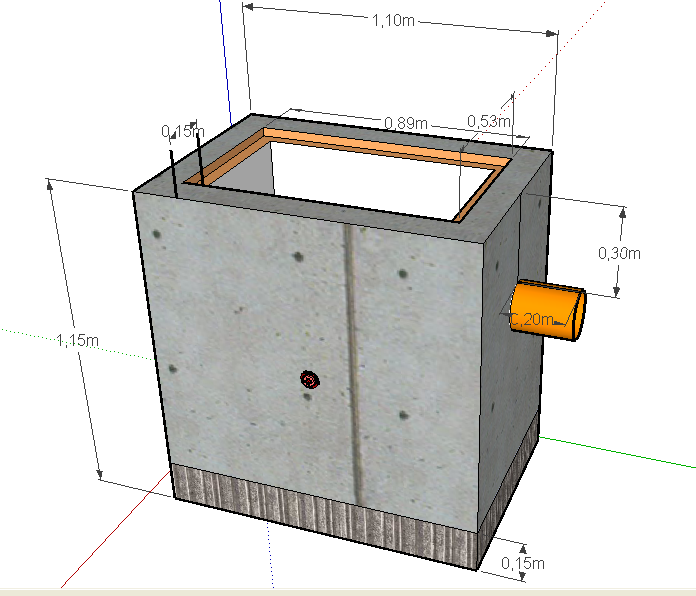 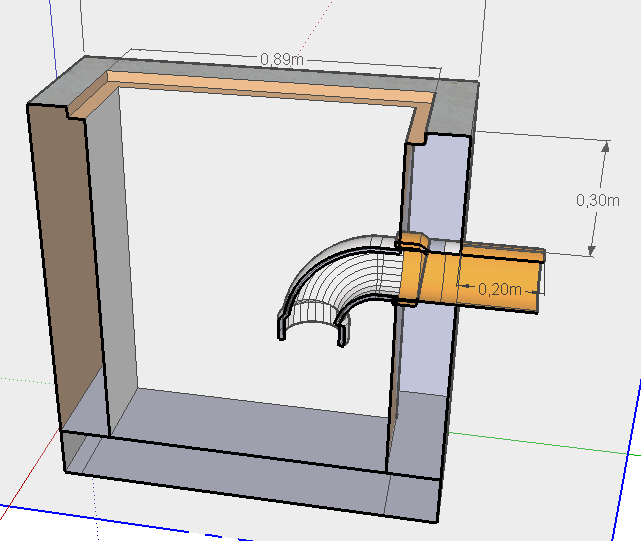 Τυπικό φρεάτιο ομβρίων με παγίδα οσμών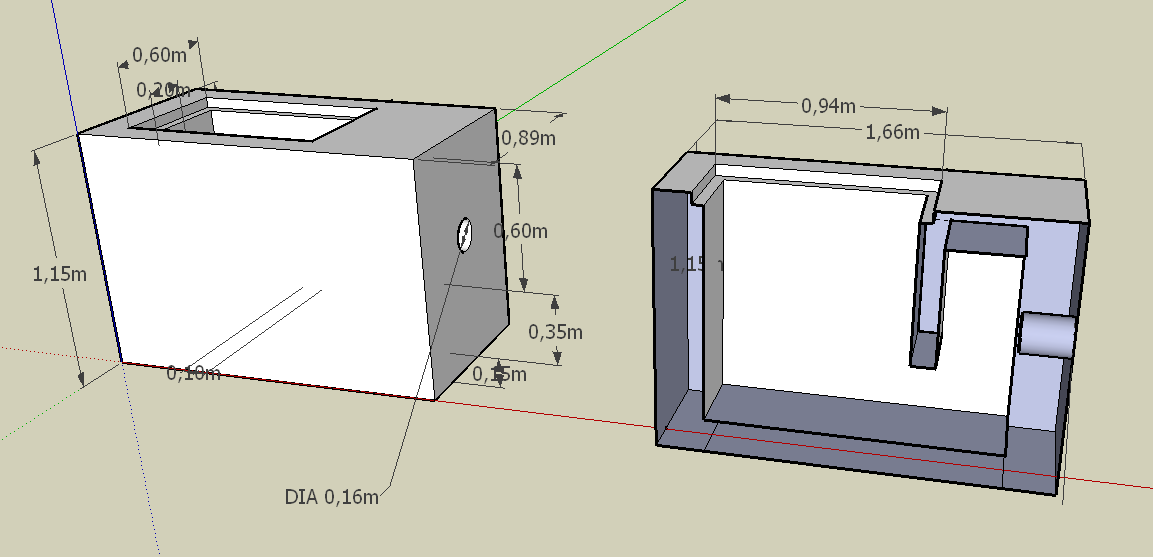 